SUBMARINES ASSOCIATION AUSTRALIAQUEENSLAND Inc.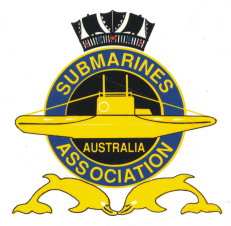 The PresidentSubmarines Association Australia Queensland Inc.Mr Andrew ClowesHas much pleasure in invitingMembers of the SAA Qld Inc and GuestsFor Remembrance Day Service At Submariners’ Walk Heritage Trail, Cnr of Beeston Street and Macquarie Street, Teneriffe 11th November 2022, commencing at 11:00 AMRSVP by 4th November 2022Dress: Military Uniform/ Business attire with MedalsDon Currell email duckrun01@gmail.com or 0437025462